Checkliste zur Selbstbeurteilung von Bildschirmarbeitsplätzendurch die Beschäftigten der Goethe-Universität(Hilfsmittel zur Umsetzung der Gefährdungsbeurteilung nach § 5 Arbeitsschutzgesetz und §3 Arbeitsstättenverordnung)Maßnahmenliste: Mängel, die Sie nicht selbst beheben können, tragen Sie bitte in diese Liste ein und wenden sich damit an Ihre Vorgesetzte/ Ihren Vorgesetzten. Gemeinsam können Sie geeignete Maßnahmen zu notwendigen Verbesserungen an Ihrem Bildschirmarbeitsplatz festlegen. Vorgesetzte tragen die Verantwortung dafür, dass ihren Mitarbeiter*innen sichere und ergonomische Bildschirmarbeitsplätze zur Verfügung stehen.Checkliste und Maßnahmenliste sind von den Vorgesetzen aufzubewahren und können als Dokumentation der Gefährdungsbeurteilung nach § 5 Arbeitsschutzgesetz und §3 Arbeitsstättenverordnung verwendet werden.Hinweise:Bei Fragen können Sie sich an das Referat Arbeitsschutz, Tel. Geschäftszimmer: 23666 oderper E-Mail an arbeitsschutz@uni-frankfurt.de oder an die Fachkräfte für Arbeitssicherheit, https://www.uni-frankfurt.de/112569953/Ansprechpartner_innen, wenden.Abstellen von Mängeln:Technische Mängel melden Sie bitte an die für Ihr Gebäude zuständige Störungsannahme:Campus Bockenheim, Ginnheim, Westend: https://www.uni-frankfurt.de/60113930/Störungsannahme Campus Riedberg: Gebäudeleittechnik / Leitwarte, Tel. 069/798-29999Wenn Sie Unterstützung, z.B. bei der Höhenverstellung Ihres Arbeitstisches benötigen, können Sie die für Ihr Gebäude zuständigen Objektbetreuer*innen kontaktieren: Campus Bockenheim, Ginnheim, Westend: https://www.uni-frankfurt.de/60113961/Objektbetreuung Campus Riedberg: https://www.uni-frankfurt.de/72531229/WerkstattBeschäftigte, die am Campus Niederrad tätig sind, wenden sich bitte an die zentrale Auftragsannahme der HOST GmbH.Arbeitsmedizinische Vorsorge „Tätigkeiten an Bildschirmgeräten“:Einen Termin zur Arbeitsmedizinischen Vorsorge „Tätigkeiten an Bildschirmgeräten“ können Sie telefonisch unter Tel. 069 / 798-13629 oder per Email unter orga-BA@uni-frankfurt.de vereinbaren.Weitere Informationen: https://www.uni-frankfurt.de/127425158/Organisation_arbeitsmedizinischer_Vorsorge Spätestens nach erstmaliger Teilnahme an der Angebotsvorsorge „Tätigkeiten an Bildschirmgeräten“ werden Sie in der „Vorsorgekartei“ der Goethe-Universität geführt. Anschließend werden Sie regelmäßig wiederkehrend, erstmalig nach 1 Jahr und anschließend alle 3 Jahre, schriftlich zur arbeitsmedizinischen Vorsorge eingeladen. Die Teilnahme ist freiwillig.Für Beschäftigte am FB16, die am Campus Niederrad tätig sind, ist der betriebsärztliche Dienst des Klinikums zuständig - auf dessen Internetseite betriebsärztlichen Dienstes des Klinikums finden Sie die Kontaktdaten sowie ein weiteres Informationsangebot.Weitere Informationen zum Thema Bildschirmarbeitsplatz finden Sie auf der Homepage des Referat Arbeitsschutz: https://www.uni-frankfurt.de/112571420/Bildschirmarbeitsplatz Campus/ Gebäude/ Raum(Fach-)Bereich/ InstitutArbeitsplatz/ TätigkeitName, VornameDatum, Unterschrift1.Arbeitsplatz, ArbeitsraumArbeitsplatz, ArbeitsraumJaNeinEnt-fällt1.1Bietet der Arbeitsraum genügend Arbeitsfläche pro Arbeitsplatz? Empfohlene Mindestfläche je Büroarbeitsplatz einschließlich allg. üblicher Möblierung und anteiliger Verkehrsflächen im Raum: 8 bis 10 m² in Büroräumen 12 bis 15 m2 in Großraumbüros Bietet der Arbeitsraum genügend Arbeitsfläche pro Arbeitsplatz? Empfohlene Mindestfläche je Büroarbeitsplatz einschließlich allg. üblicher Möblierung und anteiliger Verkehrsflächen im Raum: 8 bis 10 m² in Büroräumen 12 bis 15 m2 in Großraumbüros 1.2Ist ungehindert Zugang zum Arbeitsplatz möglich? (Breite min. 60 cm) Ist ungehindert Zugang zum Arbeitsplatz möglich? (Breite min. 60 cm) 1.3Steht am Arbeitsplatz ausreichend Bewegungsfläche für wechselnde Arbeitshaltungen zur Verfügung? (1m x 1,5 m; mind. 1m von der Tischkante nach hinten) Steht am Arbeitsplatz ausreichend Bewegungsfläche für wechselnde Arbeitshaltungen zur Verfügung? (1m x 1,5 m; mind. 1m von der Tischkante nach hinten) 1.4Sind Kabel so verlegt, dass von Ihnen keine Unfallgefahr ausgeht? (keine Stolperstellen, keine Gefährdung bzw. Beschädigung bei Bodenreinigung etc.) Sind Kabel so verlegt, dass von Ihnen keine Unfallgefahr ausgeht? (keine Stolperstellen, keine Gefährdung bzw. Beschädigung bei Bodenreinigung etc.) 1.5Ist der Arbeitsplatz so eingerichtet, dass Bodentanks nicht im Fuß- oder Rollbereich des Bürodrehstuhls liegen?Ist der Arbeitsplatz so eingerichtet, dass Bodentanks nicht im Fuß- oder Rollbereich des Bürodrehstuhls liegen?2BeleuchtungBeleuchtungJaNeinEnt-fällt2.1Ist die Licht- und Helligkeitsverteilung im Arbeitsraum gleichmäßig? Ist die Licht- und Helligkeitsverteilung im Arbeitsraum gleichmäßig? 2.2Wird die Beleuchtungsstärke am Arbeitsplatz als ausreichend hell empfunden? (Mindestbeleuchtungsstärke: 500 Lux) 
Messungen der Beleuchtungsstärke können durch das Referat Arbeitsschutz durchgeführt  werden.Wird die Beleuchtungsstärke am Arbeitsplatz als ausreichend hell empfunden? (Mindestbeleuchtungsstärke: 500 Lux) 
Messungen der Beleuchtungsstärke können durch das Referat Arbeitsschutz durchgeführt  werden.2.3Werden Direktblendung und Reflexblendung durch Leuchten bzw. durch Tageslicht/ Sonneneinstrahlung vermieden? (z.B. durch Spiegelrasterleuchten, Jalousien u.ä.)Werden Direktblendung und Reflexblendung durch Leuchten bzw. durch Tageslicht/ Sonneneinstrahlung vermieden? (z.B. durch Spiegelrasterleuchten, Jalousien u.ä.)3Temperatur, Luftfeuchtigkeit, Zugluft, LärmTemperatur, Luftfeuchtigkeit, Zugluft, LärmJaNeinEnt-fällt3.1Liegen die Temperaturen am Arbeitsplatz bei mind. 20°C bis 22°C, bzw. im Sommer, unter Beachtung der Wärmeentwicklung aller Geräte, regelmäßig bei nicht mehr als 26 °C? Liegen die Temperaturen am Arbeitsplatz bei mind. 20°C bis 22°C, bzw. im Sommer, unter Beachtung der Wärmeentwicklung aller Geräte, regelmäßig bei nicht mehr als 26 °C? 3.2Ist eine angemessene Luftfeuchtigkeit gegeben? (im Sommer maximal 70%, während der Heizperiode maximal 50%)? Ist eine angemessene Luftfeuchtigkeit gegeben? (im Sommer maximal 70%, während der Heizperiode maximal 50%)? 3.3Wird störende Zugluft vermieden?Wird störende Zugluft vermieden?3.4Ist es am Arbeitsplatz zur Ausführung der Arbeitsaufgaben ausreichend leise? 
(Beurteilungspegel bei überwiegend geistigen Tätigkeiten: < 55 dB(A); bei einfachen Büroarbeiten: < 70 dB(A))Lärmmessungen können durch das Referat Arbeitsschutz durchgeführt werden.Ist es am Arbeitsplatz zur Ausführung der Arbeitsaufgaben ausreichend leise? 
(Beurteilungspegel bei überwiegend geistigen Tätigkeiten: < 55 dB(A); bei einfachen Büroarbeiten: < 70 dB(A))Lärmmessungen können durch das Referat Arbeitsschutz durchgeführt werden.3.5Ist der Raum frei von regelmäßig störendem Lärm? (z.B. Lärm von außen, Lärm durch technische Geräte, auch häufige störende Telefonate und Besprechungen von Büro-Mitbenutzern?) Ist der Raum frei von regelmäßig störendem Lärm? (z.B. Lärm von außen, Lärm durch technische Geräte, auch häufige störende Telefonate und Besprechungen von Büro-Mitbenutzern?) 4ArbeitstischArbeitstischJaNeinEnt-fällt4.1Hat der Arbeitstisch eine ausreichend große Arbeitsfläche? (Breite: mind. 160 cm; Tiefe: mind. 80 cm)  Hat der Arbeitstisch eine ausreichend große Arbeitsfläche? (Breite: mind. 160 cm; Tiefe: mind. 80 cm)  4.2Ist ausreichend Beinraum vorhanden?
(ausreichend Abstand zwischen Oberschenkel und Tischunterkante, Beinbewegungen und Streckungen möglich) Ist ausreichend Beinraum vorhanden?
(ausreichend Abstand zwischen Oberschenkel und Tischunterkante, Beinbewegungen und Streckungen möglich) 4.3Ist die Tischoberfläche nicht spiegelnd und frei von Reflexionen? (d.h. matt, höchstens seidenmatt) Ist die Tischoberfläche nicht spiegelnd und frei von Reflexionen? (d.h. matt, höchstens seidenmatt) 4.4Ist die Arbeitshöhe so eingestellt, dass eine ergonomisch günstige Arbeitshaltung und ausreichende Beinfreiheit erreicht werden kann?Beurteilungskriterien:- Oberarm hängt locker herab- Winkel zwischen Ober- u. Unterarm sowie zwischen Ober-  u. Unterschenkel mindestens 90° Bei Bedarf: Verwendung von Handballenauflagen u./o. Fußstützen (verstellbar in Höhe u. Neigung, Aufstellfläche f. d. Füße mind. 35 cm x 45 cm) 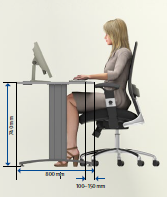 5ArbeitsstuhlArbeitsstuhlJaNeinEnt-fällt5.1Steht ein kippsicherer Bürodrehstuhl mit 5 gebremsten Rollen zur Verfügung? Steht ein kippsicherer Bürodrehstuhl mit 5 gebremsten Rollen zur Verfügung? 5.2Ermöglicht der Stuhl individuell anpassbare, wechselnde, ergonomisch günstige Arbeitshaltungen? 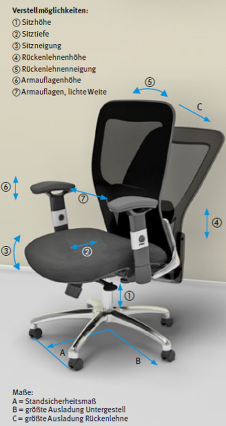 5.3Sind die Rollen des Bürodrehstuhls dem Fußboden angepasst?
(Teppichboden =>harte Rollen (schwarz); Glatter Boden =>weiche Rollen (grau) Sind die Rollen des Bürodrehstuhls dem Fußboden angepasst?
(Teppichboden =>harte Rollen (schwarz); Glatter Boden =>weiche Rollen (grau) 6BildschirmBildschirmJaNeinEnt-fällt6.1Ist die Bildschirmgröße der Arbeitsaufgabe angemessen? Ist die Bildschirmgröße der Arbeitsaufgabe angemessen? 6.2Ist der Bildschirm dreh- und neigbar und in der Höhe verstellbar?Ist die Bildschirmhöhe so eingestellt, dass die Sehachse bei Blick auf die Bildschirmmitte etwa 35° abwärts geneigt ist? 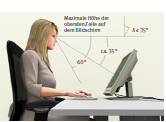 6.3Kann die Bildschirmarbeit bei nicht verdrehter und entspannter Kopf- und Körperhaltung ausgeführt werden? Kann die Bildschirmarbeit bei nicht verdrehter und entspannter Kopf- und Körperhaltung ausgeführt werden? 6.4Beträgt der Sehabstand zum Bildschirm, je nach Bildschirmgröße und Auflösung, mindestens 50 - 70 cm? (Empfehlung: ca. eine Armlänge)Beträgt der Sehabstand zum Bildschirm, je nach Bildschirmgröße und Auflösung, mindestens 50 - 70 cm? (Empfehlung: ca. eine Armlänge)6.5Ist der Bildschirm durch richtige Aufstellung frei von Reflexionen und Spiegelungen? Position nicht zu nahe am FensterBlickrichtung parallel zur FensterfrontBlickrichtung parallel zu Deckenleuchten oder LeuchtbändernPosition zwischen - nicht unter - den Deckenleuchten/ LeuchtbändernIst der Bildschirm durch richtige Aufstellung frei von Reflexionen und Spiegelungen? Position nicht zu nahe am FensterBlickrichtung parallel zur FensterfrontBlickrichtung parallel zu Deckenleuchten oder LeuchtbändernPosition zwischen - nicht unter - den Deckenleuchten/ Leuchtbändern6.6Ist das dargestellte Bild, auch bei seitlicher Blickrichtung, stabil und flimmerfrei? Ist das dargestellte Bild, auch bei seitlicher Blickrichtung, stabil und flimmerfrei? 6.7Ist als Darstellungsart schwarz auf hellem Hintergrund (Positivdarstellung) gewählt? 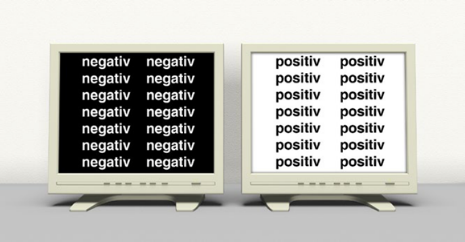 6.8Ist die Schriftgröße auf die individuellen Bedürfnisse ausreichend groß eingestellt?Empfehlung (für Windows 10): Einstellungen => Bildschirm=> Skalierung und Anordnung => mind. 125% einstellen (anschließend Neustart erforderlich)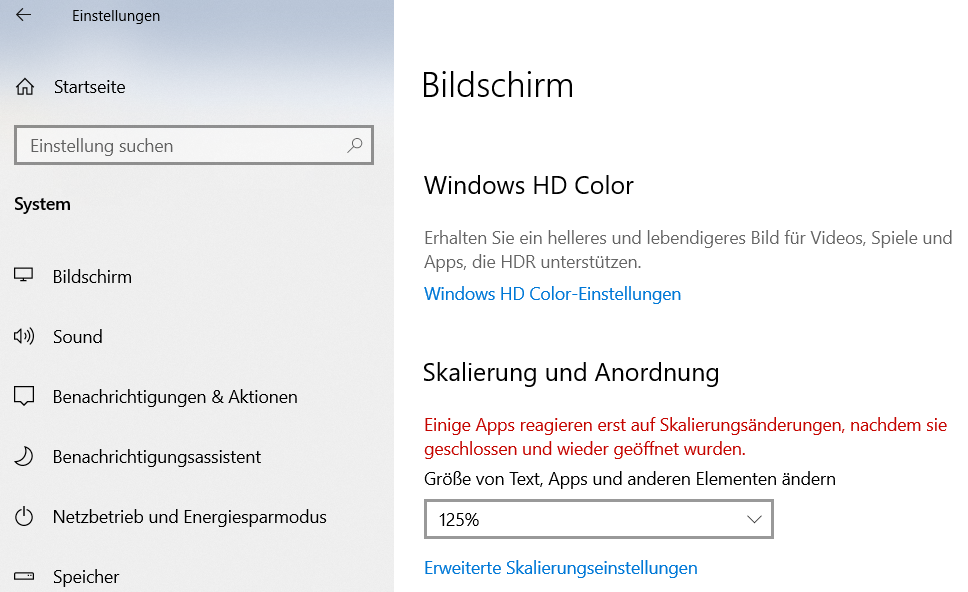 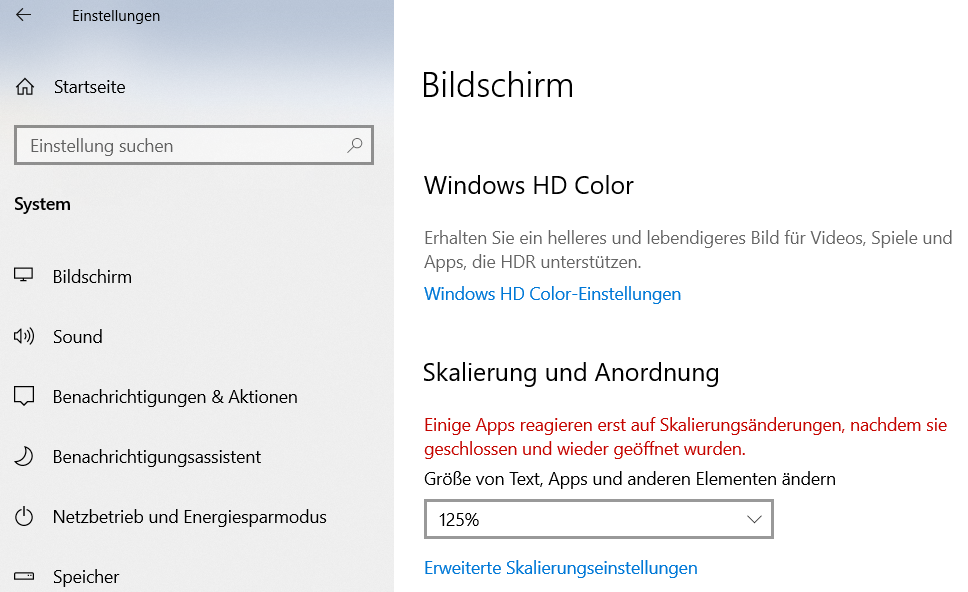 Ist die Schriftgröße auf die individuellen Bedürfnisse ausreichend groß eingestellt?Empfehlung (für Windows 10): Einstellungen => Bildschirm=> Skalierung und Anordnung => mind. 125% einstellen (anschließend Neustart erforderlich)6.9Sind Helligkeit und Kontrast einfach einstellbar? Sind Helligkeit und Kontrast einfach einstellbar? 7Tastatur      Tastatur      JaNeinEnt-fällt7.1Ist die Tastatur vom Monitor getrennt?Ist die Tastatur vom Monitor getrennt?7.2Hat die Tastatur eine reflexionsarme Oberfläche?Hat die Tastatur eine reflexionsarme Oberfläche?7.3Ist die Tastaturbeschriftung bei normaler Arbeitshaltung gut lesbar?Ist die Tastaturbeschriftung bei normaler Arbeitshaltung gut lesbar?7.4Ist vor der Tastatur genug Arbeitsfläche frei, so dass ein Auflegen der Handballen auf dem Tisch möglich ist? (ca. 5 - 10 cm)?Ist vor der Tastatur genug Arbeitsfläche frei, so dass ein Auflegen der Handballen auf dem Tisch möglich ist? (ca. 5 - 10 cm)?7.5Liegt die Tastatur bei Benutzung fest am Arbeitsplatz auf? (Rutschhemmung)Liegt die Tastatur bei Benutzung fest am Arbeitsplatz auf? (Rutschhemmung)7.6Ist die Tastatur geneigt?
(Neigungswinkel max. 15°; Höhe der Tastatur mittlere Reihe max. 3 cm)Ist die Tastatur geneigt?
(Neigungswinkel max. 15°; Höhe der Tastatur mittlere Reihe max. 3 cm)8Vorlagenhalter (falls notwendig)      Vorlagenhalter (falls notwendig)      JaNeinEnt-fällt8.1Ist der Vorlagenhalter stabil, standsicher und frei aufstellbar?Ist der Vorlagenhalter stabil, standsicher und frei aufstellbar?8.2Ist der Vorlagenhalter reflexionsarm?Ist der Vorlagenhalter reflexionsarm?8.3Ist der Vorlagenhalter neigbar und höhenverstellbar? Ist der Vorlagenhalter neigbar und höhenverstellbar? 9SonstigesSonstigesJaNeinEnt-fällt9.1Sind genutzte elektrische Betriebsmittel (z.B. elektr. Geräte, Kabel, Stecker) bei Sichtprüfung unbeschädigt? Sind genutzte elektrische Betriebsmittel (z.B. elektr. Geräte, Kabel, Stecker) bei Sichtprüfung unbeschädigt? 9.2Werden Sie vom Arbeitgeber regelmäßig schriftlich zur Arbeitsmedizinischen Vorsorge „Tätigkeiten an Bildschirmgeräten“ beim Betriebsarzt eingeladen? Werden Sie vom Arbeitgeber regelmäßig schriftlich zur Arbeitsmedizinischen Vorsorge „Tätigkeiten an Bildschirmgeräten“ beim Betriebsarzt eingeladen? 9.3Besteht die Möglichkeit, die Bildschirmarbeit durch Kurzpausen oder andere Tätigkeiten zu unterbrechen? Besteht die Möglichkeit, die Bildschirmarbeit durch Kurzpausen oder andere Tätigkeiten zu unterbrechen? 9.4Wenn Sie in Ihrem Büro Kaffeemaschinen oder Wasserkocher betreiben, ist dann sichergestellt, dass diese nur auf nicht brennbaren, elektrisch nicht leitenden Unterlagen (z.B. Steinplatte) betrieben werden? (Voraussetzung: Genehmigung vom Vorgesetzten – siehe auch Brandschutz-ordnung der GU)Wenn Sie in Ihrem Büro Kaffeemaschinen oder Wasserkocher betreiben, ist dann sichergestellt, dass diese nur auf nicht brennbaren, elektrisch nicht leitenden Unterlagen (z.B. Steinplatte) betrieben werden? (Voraussetzung: Genehmigung vom Vorgesetzten – siehe auch Brandschutz-ordnung der GU)9.5Sind Regale gegen Umfallen gesichert, ggf. an der Wand befestigt?Sind Regale gegen Umfallen gesichert, ggf. an der Wand befestigt?9.6Stehen geeignete Leitern oder Tritte zur Verfügung, wenn Fächer in höhergelegenen Schränken/ Regalen erreicht werden müssen? Stehen geeignete Leitern oder Tritte zur Verfügung, wenn Fächer in höhergelegenen Schränken/ Regalen erreicht werden müssen? Wenn ja, werden diese regelmäßig geprüft?Wenn ja, werden diese regelmäßig geprüft?9.7Ist sichergestellt, dass sehr häufig genutzte Kopierer und Drucker (v.a. Netzwerkgeräte) in separaten, gut belüfteten Räumen betrieben werden?Ist sichergestellt, dass sehr häufig genutzte Kopierer und Drucker (v.a. Netzwerkgeräte) in separaten, gut belüfteten Räumen betrieben werden?9.8Sind individuell genutzte Drucker im Büro so aufgestellt, dass der Geräteabluftstrom nicht direkt auf Beschäftigte am Arbeitsplatz gerichtet ist?Sind individuell genutzte Drucker im Büro so aufgestellt, dass der Geräteabluftstrom nicht direkt auf Beschäftigte am Arbeitsplatz gerichtet ist?zu Nr.Festgestellte/r Gefährdung/ MangelFestgelegte Maßnahme zur Beseitigung der Gefährdung/ des MangelsUmsetzung der MaßnahmeUmsetzung der MaßnahmeUmsetzung der Maßnahmezu Nr.Festgestellte/r Gefährdung/ MangelFestgelegte Maßnahme zur Beseitigung der Gefährdung/ des MangelsWerTerminErledigtZur Kenntnis genommen und ggf. erforderliche Maßnahmen veranlasst: Zur Kenntnis genommen und ggf. erforderliche Maßnahmen veranlasst: Name Verantwortliche/r Vorgesetzte/r:      , __________________________                                            Datum,            Unterschrift